«Дін – тәрбиенің рухани тірегі» түсіндіру жұмыстарыhttps://www.instagram.com/p/CkZ-BZxDFvD/?igsh=YXFjaTluczZjaDNl2022 – 2023 оқу жылының 21 қазан күні 7 – 11 класс білім алушыларымен                          «Дін – тәрбиенің рухани тірегі» Дін мәселелері және қоғаммен байланыс жөніндегі орталығының теолог маманы Жұлдыз Кадирханова және психолог маман Тимур Төлепбергеновпен кездесу өткізілді. Кездесу барысында мамандармен дайындалып әкелінген бейне роликтер мен жағдаяттық сұрақтар көрсетіліп, жауаптар алынды. Дін мәселелері жөнінде көптеген пайдалы ақпараттар берілді.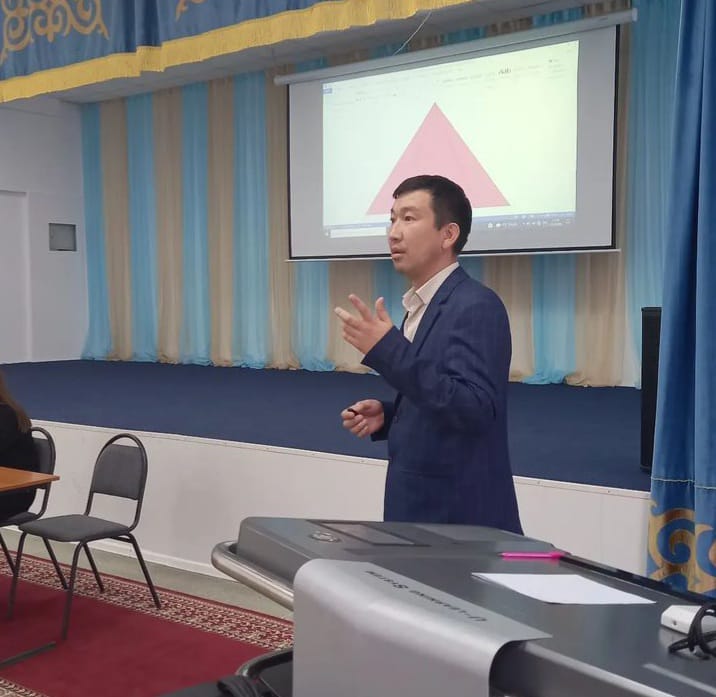 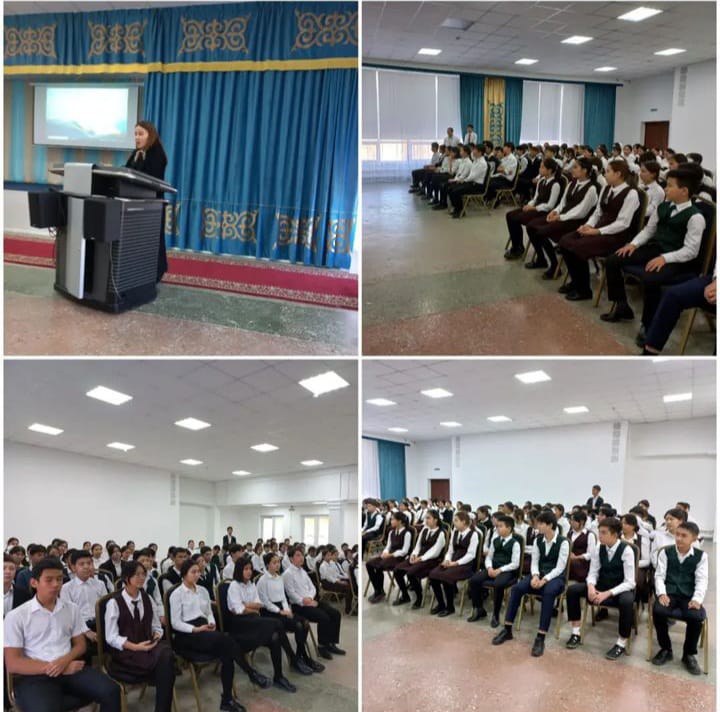 